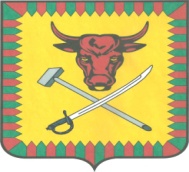 АДМИНИСТРАЦИЯ МУНИЦИПАЛЬНОГО РАЙОНА «ЧИТИНСКИЙ РАЙОН»ПОСТАНОВЛЕНИЕ12 января  2021 года										№7-НПАО признании утратившими силу некоторых постановлений администрации муниципального района «Читинский район» по вопросам осуществления внутреннего муниципального финансового контроляВ целях приведения нормативной правовой базы муниципального района «Читинский район» в соответствие с действующим законодательством, администрация муниципального района «Читинский район» постановляет:Признать утратившими силу:1. Постановление администрации муниципального района «Читинский район» от 23 января 2017 года № 95 «Об утверждении Порядка осуществления главными распорядителями (распорядителями) бюджетных средств муниципального района «Читинский район», главными администраторами (администраторами) доходов бюджета муниципального района «Читинский район», главными администраторами (администраторами) источников финансирования дефицита бюджета муниципального района «Читинский район».2. Постановление администрации муниципального района «Читинский район» от 19 октября 2017 года № 2481 «О внесении дополнений в Постановление администрации муниципального района «Читинский район» «Об утверждении Порядка осуществления главными распорядителями (распорядителями) бюджетных средств муниципального района «Читинский район», главными администраторами (администраторами) доходов бюджета муниципального района «Читинский район», главными администраторами (администраторами) источников финансирования дефицита бюджета муниципального района «Читинский район» от 23 января 2017 года № 95».3. Постановление администрации муниципального района «Читинский район» от 30 октября 2017 года № 2589 «Об утверждении Порядка осуществления Комитетом по финансам администрации муниципального района «Читинский район» полномочий по внутреннему муниципальному финансовому контролю».4. Постановление администрации муниципального района «Читинский район» от 08 мая 2019 года № 1124 «О внесении изменений в Порядок осуществления Комитетом по финансам администрации муниципального района «Читинский район» полномочий по внутреннему муниципальному финансовому контролю, утверждённый Постановлением администрации муниципального района «Читинский район» от 30 октября 2017 года № 2589».5. Постановление администрации муниципального района «Читинский район» от 30 октября 2017 года № 2588 «Об утверждении Административного регламента Комитетом по финансам администрации муниципального района «Читинский район» муниципальной функции по осуществлению последующего внутреннего муниципального финансового контроля в формах и порядке, установленных Бюджетным кодексом Российской Федерации, иными актами бюджетного законодательства Российской Федерации и Забайкальского края, нормативными правовыми актами муниципального района «Читинский район» в новой редакции».6. Постановление администрации муниципального района «Читинский район» от 13 сентября 2018 года № 2322 «Об утверждении Порядка проведения Комитетом по финансам администрации муниципального района «Читинский район» анализа осуществления главными администраторами бюджетных средств муниципального района «Читинский район» внутреннего финансового контроля и финансового аудита».Врио главы муниципального района «Читинский район»				 В.А. Холмогоров